Unit 5 Lesson 25: Dividamos decimales entre decimalesWU Conversación numérica: El mismo o diferente (Warm up)Student Task StatementEncuentra mentalmente el valor de cada expresión.1 Dividamos entre una décima y entre una centésimaStudent Task StatementJada dibujó este diagrama para encontrar el valor de .Describe cómo se muestra 1.6 en el diagrama.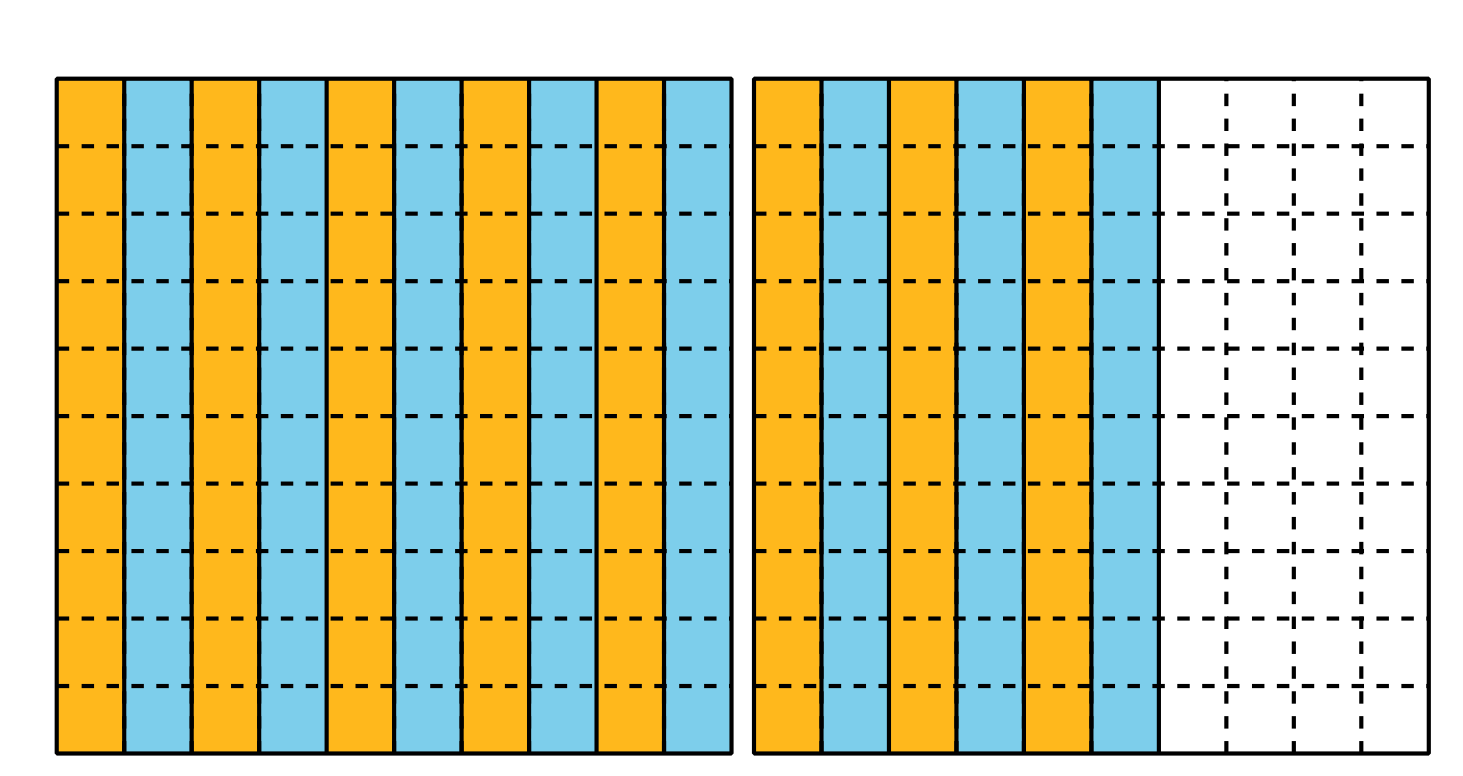 Describe cómo se muestran 16 grupos de 1 décima en el diagrama.Describe cómo se muestra el valor de  en el diagrama.Describe cómo el diagrama representa también la expresión .Explica cómo este diagrama representa la expresión .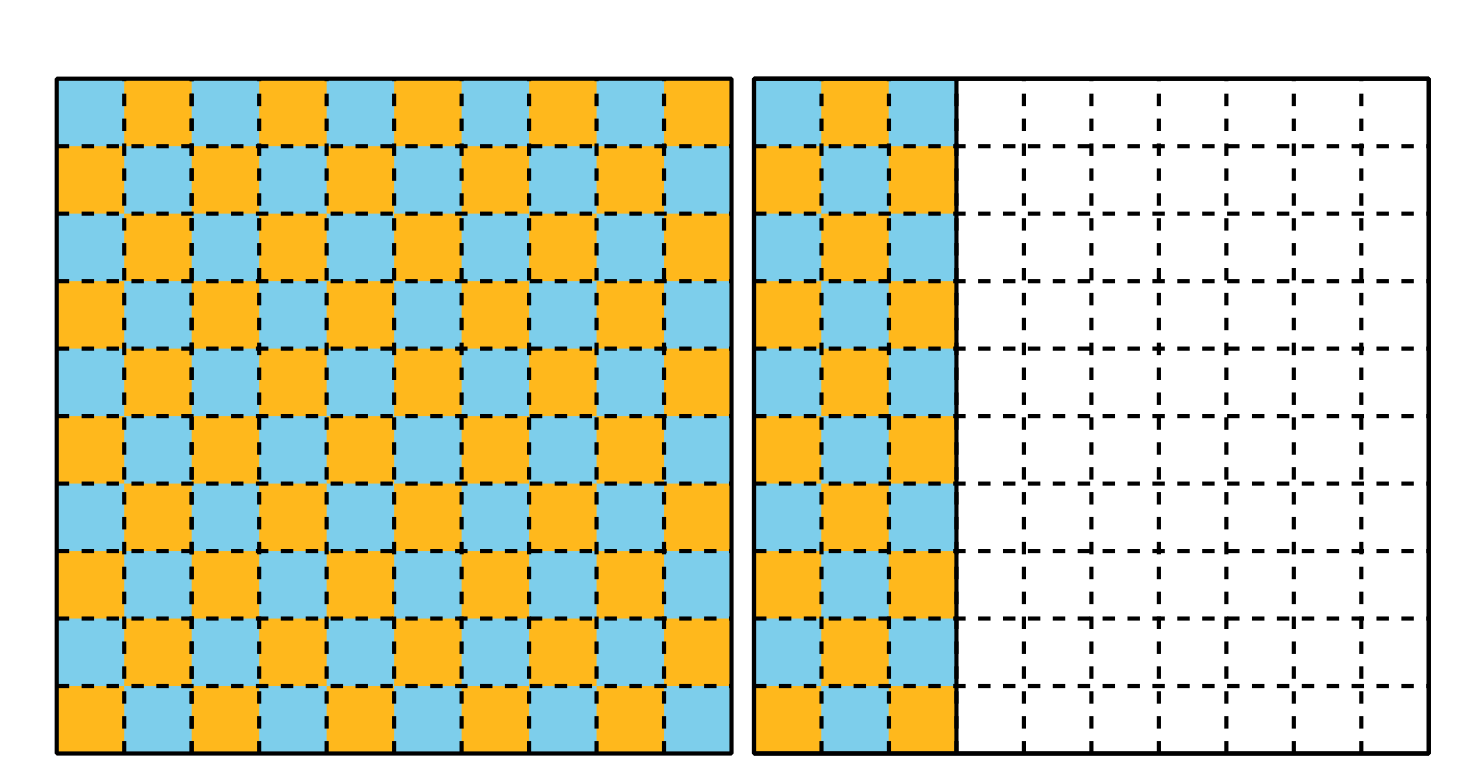 ¿Cuál es el valor de ? Explica o muestra tu razonamiento.2 Dividamos decimales entre decimalesStudent Task StatementEncuentra el valor de cada expresión. Explica o muestra cómo razonaste.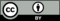 © CC BY 2021 Illustrative Mathematics®